   Załącznik nr 2 do Ogłoszenia nr 0400-OAG.263.8.1.0.2023  0400-OAG.263.9.1.0.2023Opis przedmiotu zamówienia Przedmiotem zamówienia  jest dostawa mebli biurowych na potrzeby Oddziału Regionalnego Kasy Rolniczego Ubezpieczenia Społecznego w Gdańsku oraz  podległych Placówek Terenowych.  Opis przedmiotu zamówienia: Realizacja przedmiotu zamówienia – dostarczenie mebli biurowych z wniesieniem, złożeniem,                    ustawieniem oraz wyniesieniem starych mebli do siedziby Oddziału Regionalnego Kasy Rolniczego Ubezpieczenia Społecznego  w Gdańsku ul. Trakt Ś. Wojciecha 137, 80-043 Gdańsk według poniższej specyfikacji. Przedmiotem zamówienia są meble biurowe:Zadanie 1 – Zakup wraz z dostawą kontenerków biurkowych  w ilości 10 sztuk                     o parametrach technicznych określonych w punkcie  I ust. 3 Opisu Przedmiotu Zamówienia,Zadanie 2 – Zakup wraz z dostawą szaf biurowych w ilości 6 sztuk o parametrach technicznych określonych w punkcie I ust. 4 Opisu Przedmiotu Zamówienia,Zadanie 3 – Zakup krzeseł biurowych na kółkach w  ilości 46 o parametrach  technicznych określonych  w punkcie III ust. 5 Opisu Przedmiotu Zamówienia.Opis kontenerka biurowego:Wymiary kontenerka: wysokość – od 50 do 60 cm +/- 2 cm,                                     szerokość – 45 cm +/- 2 cm,                                     głębokość – 50 cm +/- 2 cm,zamek centralny zamykający wszystkie szuflady jednocześnie,4 szuflady, wyposażony w cicho pracujące i wytrzymałe kółka,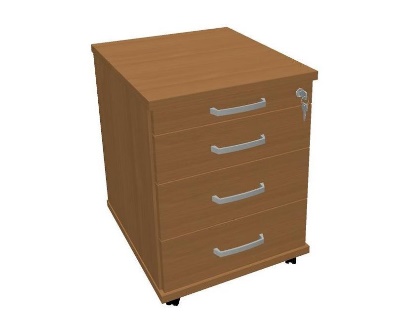 uchwyty aluminiowe szlifowane,wykonany z płyty laminowanej, metalowe prowadnice szuflad,kolor: olcha,kontenerki zostaną wniesione do pomieszczenia magazynowego w przyziemiu ( poziom -1),przykładowe zdjęcie kontenerka: Opis szafy drewnianej:szafa biurowa wolnostojąca z drzwiami otwieranymi na prawo i lewo,wymiary szafy: wysokość: 1800 mm +/- 2 cm,                          szerokość: 800 mm +/- 2 cm,                          głębokość: 350 mm +/- 2 cm,głębokość półek: 350 mm +/- 2 cm,odstęp między półkami 330 mm, zewnętrzne ścianki szafy wykonane z płyty 25 mm, tj: podstawa, ścianki boczne                     i wierzch szafy,plecy szafy z płyty pilśniowej w kolorze białym,półki z płyty grubości 18 mm na wspornikach metalowych w kształcie litery „L”,wsporniki przykręcone do półek i  ścian bocznych,drzwi otwierane z płyty 10 mm,każde drzwi wyposażone w zamki patentowe zamontowane na standardowej  wysokości czyli około 1 m.,wszystkie wykończenia półek i innych elementów przyciętych z listwy PCV w kolorze olcha,regulowane nóżki – 50 mm,uchwyty aluminiowe szlifowane,kolor: olcha szafy przeznaczone są do następujących pomieszczeń: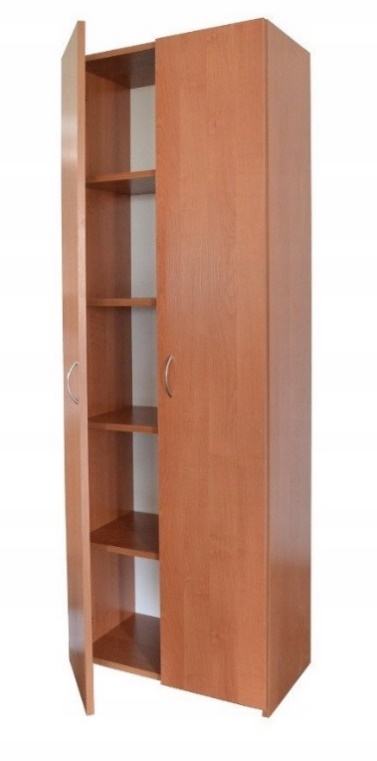 pomieszczenie nr 15 – przyziemie ( 1 sztuka),pomieszczenie nr 102 – parter ( 2 sztuki),pomieszczenie nr 223 – I piętro ( 1 sztuka),pomieszczenie nr 308 – II piętro (2 sztuki),przykładowe zdjęcie szafy:Opis krzesła biurowego:możliwość obrotu wokół osi pionowej o 3600, wysokość całkowita krzesła, wraz z oparciem w najniższym położeniu - min. 1010 mm,wyprofilowanie płyty siedziska i oparcia odpowiednie do naturalnego wygięcia  kręgosłupa i odcinka udowego kończyn dolnych, siedzisko oraz oparcie miękkie, tapicerowane, ergonomicznie profilowane, wykonane z pianki poliuretanowej,regulacja wysokości oparcia od 565 mm,blokada oparcia w dowolnej pozycji,regulacja wysokości oparcia za pomocą śruby,  regulację pochylenia oparcia w zakresie - kąt pochylenia oparcia + 30° (na zewnątrz       / do tyłu) do – 3° (do wewnątrz / do przodu),bez zagłówka,wygodne, szerokie siedzisko, minimum szerokość 480 mm i głębokość minimum 410 mm,regulacja wysokości siedziska za pomocą podnośnika pneumatycznego w zakresie 460 do 595 mm, licząc od podłogi,regulowane podłokietniki,blokada podłokietnika  w wybranej pozycji,podstawa jezdna zapewniająca dostateczną stabilność, co najmniej pięciopodporową                    z kółkami jezdnymi, z tworzywa sztucznego lub metalu, dodatkowo pokryte mieszanka kauczukową, przystosowana do powierzchni twardych,kolor czarny lub ciemny grafit, w tym 6 sztuk krzeseł  w wykończeniu skóropodobnym czarnym lub ciemny grafit, 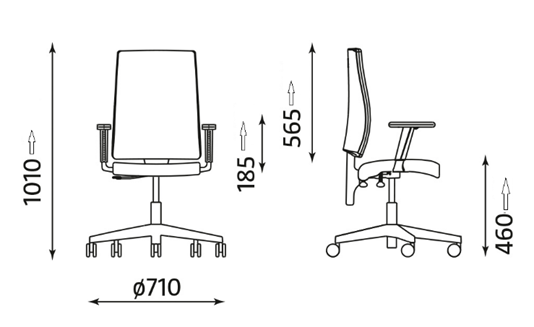 Krzesła biurowe zostaną wniesione do pomieszczenia magazynowego w przyziemiu (poziom -1), przykładowe zdjęcie fotela biurowego:Warunki konieczne do realizacji przedmiotu zamówienia dla wszystkich mebli biurowych: artykuły muszą spełniać wymagania Zamawiającego,dostarczenie artykułów do Zamawiającego na koszt Wykonawcy,rozładunek po dostarczeniu zamówienia zgodnie ze wskazaniami Zamawiającego,WSZYSTKIE elementy przedmiotu zamówienia – muszą być wykonane z materiałów nietoksycznych, posiadać wymagane prawem atesty, certyfikaty i dopuszczenia oraz oznaczenia informujące o dopuszczeniu  do sprzedaży i użytku. W celu potwierdzenia spełnienia minimalnych wymagań Zamawiającego, Wykonawca do oferty dołącza specyfikację techniczną oferowanych produktów.gwarancja na okres minimum 36 miesięcy.Dostarczone meble biurowe muszą być fabrycznie nowe, pochodzić z oficjalnych kanałów dystrybucji, być wysokiej jakości, pełnowartościowe, niewadliwe, oraz nadto posiadać odpowiednie opakowanie z logo producenta. W celu potwierdzenia spełnienia minimalnych wymagań Zamawiającego, Wykonawca do oferty dołącza specyfikację techniczną oferowanych produktów.Dostawa przedmiotu zamówieniaWykonawca dostarczy przedmiot zamówienia na własny koszt i ryzyko do siedziby Zamawiającego:Kasa Rolniczego Ubezpieczenia SpołecznegoOddział Regionalny w Gdańskuul. Trakt św. Wojciecha 137, 80-043 GdańskWykonawca rozładuje przedmiotu zamówienia, w miejscu wskazanym przez Zamawiającego zgodnie z informacjami podanymi w punkcie I Opisu Przedmiotu Zamówienia. Szafy drewniane  zostaną ustawione w pomieszczeniach wskazanych przez Zamawiającego, wypoziomowane i jeśli będzie to konieczne zamocowane do ściany. Termin realizacji przedmiotu zamówienia:Wykonawca zobowiązuje się do zrealizowania dostawy przedmiotu zamówienia w terminie do dnia 20 grudnia 2023 roku. Dostawa nastąpi w godzinach pracy urzędu, od 8:00 do 14:00, od poniedziałku do piątku,                      z wyłączeniem dni ustawowo wolnych od pracy. Wykonawca zawiadomi Zamawiającego, z wyprzedzeniem dwóch dni roboczych,                                    o planowanym terminie dostawy.Dodatkowe ustalenia:Wszelkie koszty realizacji Umowy wliczone są w cenę całkowitą z podatkiem VAT, określoną w Umowie.